1. MotivateWhat’s the nicest thing a neighbor has done for you?mowed my lawngiven me a ride to the doctor/airport/storeprayed for mehelped me move intook me to churchlead me to Christhelped me get my spouse home from the hospitallet me access his generator when the power went outtook my kids fishing with his kidsacted as a substitute grandpa/grandma for our kids2. Transition3. Bible Study3.1 Tell of Your Experience with JesusListen for who pointed someone to Jesus.John 1:40 – 42 (NIV) Andrew, Simon Peter’s brother, was one of the two who heard what John had said and who had followed Jesus. 41 The first thing Andrew did was to find his brother Simon and tell him, “We have found the Messiah” (that is, the Christ). 42 And he brought him to Jesus.  Jesus looked at him and said, “You are Simon son of John. You will be  called Cephas” (which, when translated, is Peter).What was the first thing Andrew did after he had followed Jesus? went and found his brother Simon Petertold him “we have found the Messiah (the Christ)brought him to Jesusnote there was no sales pitch, no debatea simple declaration and invitation Who is the first person you remember telling you about Jesus?a parentsomeone visited your homea Sunday School teachera friend, a neighbora special speaker, revival preacher, pastor, youth pastora camp counselorWho is someone in your circle of friends, acquaintances, family that you could bring to Jesus like Andrew brought his brother?a family memberfellow workerperson you do business witha restaurant serverneighborVerse 30 says that Andrew “followed” Jesus.  What does it mean to follow Jesus?  more than just tag along after him to watch what happenedmeant that Andrew chose to be with Jesus, to be under his teaching and influencelearn what Jesus had to sayapply Jesus’ teachings to his lifebecome a witness to what Jesus did and whyWhat hinders us from following Jesus in that way? not yet convinced that Jesus has something to say to menot willing to allow someone else’s opinions to affect my beliefsdon’t see Jesus’ teachings to be Truth for meother distractions – my job, my material possessions, other interestsconfusion in my life, unable to understand Jesus teachings and ministryNote that we know little about Andrew … mentioned only a few times … only 3 times in John’s Gospeleach time he was introducing someone to Jesus !!Peter became a major “player” in the spread of the gospel messagehis brother, Andrew, played an important role in that ministryhe brought Peter to Jesus God calls us not to be major players … rather to bring people to Jesus3.2 Invite People to “Come and See” JesusListen for how people were invited.John 1:43 – 46 (NIV) The next day Jesus decided to leave for Galilee. Finding Philip, he said to him, “Follow me.”44 Philip, like Andrew and Peter, was from the town of Bethsaida. 45 Philip found Nathanael and told him, “We have found the one Moses wrote about in the Law, and about whom the prophets also wrote—Jesus of Nazareth, the son of Joseph.” 46 “Nazareth! Can anything good come from there?” Nathanael asked.  “Come and see,” said Philip.What action did Jesus model in verse 43? search for, found Philipinvited, challenged Philip to follow HimHow did Philip follow the model of Jesus? searched for, found Nathanaelidentified who Jesus was – fulfilment of prophecyidentified Jesus by nameinvited him to come and see JesusNathanael was skeptical about someone from Nazareth.  What about Christ stirs skepticism today? just a teacher, a good man, ended up a martyronly a myth that He was born to a virginonly a myth that He was risen from the deadended up fooling a lot of peopleso called “miracles” were stories that have grown with the telling – more mythssaid He would come back, but it’s been 2000 years Stereotypes are firmly held assumptions based ongeneralizations (whether true or not), limited interactions with a person or group, even hearsay. What stereotypes about Christians hinder people from trusting Jesus today?Christians are always bickering among themselvesall they do is declare do’s and don’ts of their religionthey are not always loving, in fact they can be downright hatefulnarrow minded attitudes“Christians refuse to believe in scientific facts” 	the church is full of hypocrites … don’t act according to what they claim to beWhat can we do to overcome skepticism or stereotypes about our faith?know what you believe read and meditate on God’s word often … dailycommunicate with Godlisten, heed what He says (in His Word), talk to Him – more than just read through your list of sick peopledeclare your thanksgiving, your worshipdeclare to God your faith in His power, authority, and love ask God to be working in your life so you demonstrate the Fruit of the Spirit … love, joy, peace, patience, kindness, goodness, gentleness, faithfulness, and self-controlthen what you claim will be demonstrated in how you live3.3 Trust God to Work in HeartsListen for how Jesus convinced Nathanael.John 1:47 – 49 (NIV) 47 When Jesus saw Nathanael approaching, he said of him, “Here truly is an Israelite in whom there is no deceit.” 48 “How do you know me?” Nathanael asked. Jesus answered, “I saw you while you were still under the fig tree before Philip called you.” 49 Then Nathanael declared,  “Rabbi, you are the Son of God; you are the king of Israel.”What convinced Nathanael that Jesus was indeed the Messiah?Jesus observed and told Nathanael he was a “true Israelite”, not a fakeJesus declared that he had seen Nathanael sitting under the tree when Philip called himNathanael realized that Jesus had knowledge, understanding, and insight beyond the normal manWhat convinced you that Jesus was the Son of God? study of Scripturestarting with Bible stories as a childcontinued with hearing and applying preaching and teaching of God’s Wordpersonal reading and meditating on God’s TruthWhat titles did Nathanael declare about who Jesus is?Rabbi (teacher)Son of GodKing of IsraelHow can Jesus’ identity as the Son of God inspire your confidence in Him?what He said/says is Truth to be believedit is not just “a truth” it is “The Truth” … applies for all times, every situation, every personJesus is in charge – wants to be King in my lifehas the power and authority to rule effectivelyhas the love to rule in what is best for meWhen we know Jesus this way, how does that enable us to be more ready to invite people to “come see Jesus”?we are satisfied and convinced “customers”our personal experience bears out the fact that Jesus is Who He claims to be and can be trustedwe are convinced Jesus is worth knowing, worthy of receiving our trustwe know people will not be disappointed when they meet and receive Jesus as SaviorApplication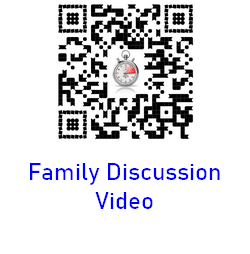 Trust. What holds you back from sharing Christ?Pray and ask God to make your faith in Him greater than your fears.Invite. With the same “come and see” mindset seen in both Andrew and Philip, invite friends to come with you to your Bible study group. Your group can provide a non-threatening way to “come and see” Jesus as your group discussed God’s Word.Share. Draw three circles and make a list of people God has put in your life. In the first circle, include your closest relationships. In the second circle, write a list of your friends and co-workers. In the third circle include acquaintances or neighbors you don’t know well. Who in those circles does the Lord want you to reach with the gospel? 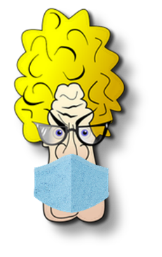 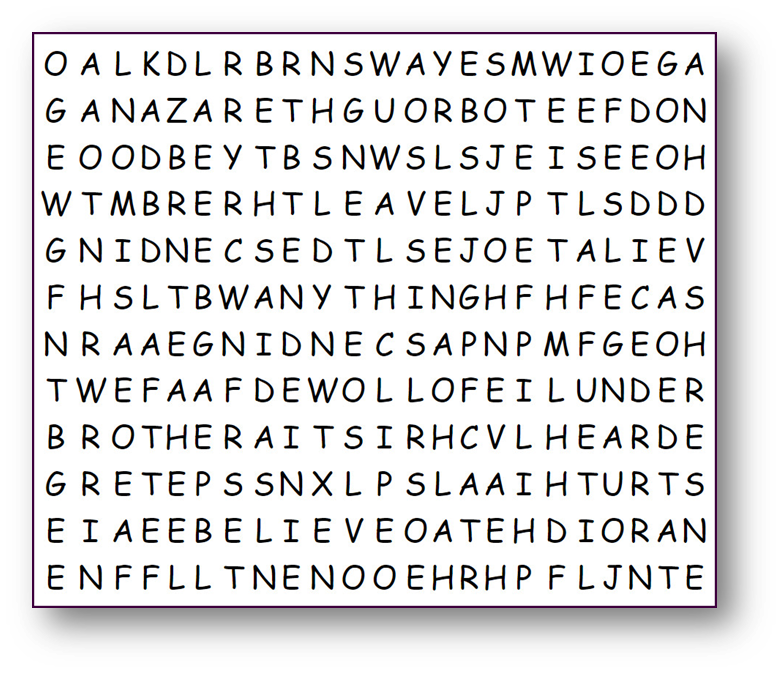 